บันทึกแนวทางการปฏิบัติที่ดีชื่อผลงาน เทคนิคการเขียนแผนงานวิจัย1. เจ้าของผลงาน   กองการศึกษา  พิษณุโลก2. สังกัด  มทร.ล้านนา พิษณุโลก3. ชุมชนนักปฏิบัติ  	  ด้านการผลิตบัณฑิต		   	  ด้านการวิจัย		   	  ด้านการพัฒนาสมรรถนะการปฏิบัติงาน4.ประเด็นความรู้  (สรุปลักษณะผลงานที่ประสบความสำเร็จ)	 1.  การเลือก ผอ.แผนงานวิจัย/หัวหน้าโครงการ  ทีมวิจัย    	 2.  กำหนดเส้นทางการพัฒนาข้อเสนอโครงการ โดยเขียน Roadmap และ Mileatones ที่ชัดเจน  (โจทย์หรือประเด็นงานวิจัยที่สำคัญตรงประเด็นงานวิจัย หรือแหล่งทุน)  	3.  เมื่อได้ Mileatones Plan แล้วจึงนำมาเขียนโครงร่างข้อเสนองานวิจัย (แผนดำเนินงาน หรือ        Proposal)  	4.  การเขียนแผนเชื่อมโยงงานวิจัย Impact Pathway นี่คือหัวใจสำคัญของการเขียนแผนงานวิจัย หรือโครงการ 	 5.  ผลผลิต (output) ผลลัพท์ (outcome) ผลกระทบ (impact) ที่ชัดเจน	 6.  ความคุ้มค่าของงานวิจัย5.ความเป็นมา  (ปัญหา วัตถุประสงค์ เป้าหมาย)	งานวิจัยในปัจจุบันมีการปรับเปลี่ยนไปตามนโยบายของรัฐบาล การเปลี่ยนแปลงของรูปแบบการพัฒนาข้อเสนอโครงการให้มีความเหมะสมตรงตามกรอบนโยบานและยุทธศาสตร์ ที่คำนึงถึงบริบทของการปฏิรูปประเทศในปัจจุบัน การออกแบบให้ผู้มีส่วนเกี่ยวข้องสามารถมีส่วนร่วมในการขับเคลื่อนการดำเนินงานในลักษณะแพลตฟอร์ม (Platform) ความร่วมมือ ตามเป้าประสงค์ของการพัฒนาใน 4 ด้าน ได้แก่ 1) การพัฒนากำลังคนและสถาบันความรู้ 2) การวิจัยและสร้างนวัตกรรมเพื่อตอบโจทย์ท้าทายของสังคม 3) การวิจัยและสร้างนวัตกรรมเพื่อเพิ่มขีดความสามารถการแข่งขัน และ 4) การวิจัยและสร้างนวัตกรรมเพื่อการพัฒนาเชิงพื้นที่และลดความเหลื่อมล้ำ ยุทธศาสตร์การดำเนินงานในแต่ละแพลตฟอร์ม ได้กำหนดเป้าหมายและผลสัมฤทธิ์ที่สำคัญ (Objectives and Key Results: OKR) และชุดโปรแกรมภายใต้แพลตฟอร์ม เพื่อเป็นแนวทางในการออกแบบแผนด้านการอุดมศึกษา และแผนด้านวิทยาศาสตร์ วิจัยและนวัตกรรมของประเทศ  	การยุบรวมหน่วยงานให้ทุน การปรับเปลี่ยนแหล่งทุนหรือผู้ให้ทุนดำเนินงานวิจัย หรือที่เรียกว่า PMU มาจากคำว่า Program Management Unit เป็นกลไกสำคัญในการบริหารงบประมาณวิจัยด้าน ววน. โดยหน่วยงานบริหารจัดการโปรแกรม “7 พีเอ็มยู : หน่วยหนุนทุนวิจัย” ประกอบด้วย1. สำนักงานการวิจัยแห่งชาติ (วช.)2. สำนักงานนวัตกรรมแห่งชาติ (NIA)3. สำนักงานพัฒนาการวิจัยการเกษตร องค์การมหาชน (สวก.)4. สถาบันวิจัยระบบสาธารณสุข (สวรส)นอกจากนี้ยังมี 3 หน่วยบริหารและจัดการทุนในระบบ ววน. ที่ดำเนินการภายใต้ สภานโยบายการอุดมศึกษา วิทยาศาสตร์ วิจัยและนวัตกรรมแห่งชาติ (สอวช.) ประกอบด้วย5. PMU “A” มาจาก Area – based หรือ หน่วยบริหารและจัดการทุนด้านการพัฒนาระดับพื้นที่ (บพท.)6. PMU “B” มาจาก Brain Power, manpower หรือ หน่วยบริหารและจัดการทุนด้านการพัฒนากำลังคน และทุนด้านการพัฒนาสถาบันอุดมศึกษา การวิจัย และสร้างนวัตกรรม (บพค.)7. PMU “C” มาจาก Competitiveness หรือ หน่วยบริหารจัดการทุนด้านการเพิ่มความสามารถในการแข่งขันของประเทศ (บพข.)	แหล่งทุนทุนที่มีการปรับเปลี่ยน การทุนสนับสนุนงานวิจัยพื้นฐาน ซึ่งเป็นการกำกับโดย สำนักงานคณะกรรมการส่งเสริมวิทยาศาสตร์ วิจัยและนวัตกรรม (สกสว.)   ทุนสนับสนุนงานพื้นฐาน (Fundamental Fund)Basic Research Fund & Institutional Capacity Building Fund จัดสรรงบประมาณให้กับ PMU เพื่อนำไปสนับสนุนทุนแก่โครงการงานวิจัยพื้นฐาน และสร้างความเข้มแข็งของงานวิจัยและการบริหารงานวิจัยของสถาบันความรู้และสถาบันวิจัยในหน่วยงานBasic Function Fund จัดสรรงบประมาณตรงไปยังหน่วยงานที่มีภารกิจเฉพาะด้าน ววน. และดำเนินการตามพันธกิจของตนเอง ซึ่งอาจรวมโครงสร้างพื้นฐานด้าน ววน. ระดับชาติ และโครงการริเริ่มสำคัญของประเทศ	ในแต่ละแหล่งทุนที่กล่าวมาทั้งหมด กระบวนการเสนอของบประมาณที่ปรับเปลี่ยน การพัฒนาข้อเสนอโครงการวิจัยในรูปแบบการจัดทำข้อเสนอโคงการแบบโครงการวิจัยชุด หรือแผนงานวิจัยที่สามารถตอบโจทย์ ต้นน้ำ กลางนี้ และปลายน้ำ ทำให้การเสนอของบประมาณงานวิจัยมองเห็นภาพความสำเร็จในงานวิจัยนั้นได้ชัดเจนมากขึ้น  ดังนั้นมหาวิทยาลัยเทคโนโลยีราชมงคลล้านนาพิษณุโลก  จึงมีแนวคิดที่จะพัฒนาโครงการวิจัยชุด หรือแผนงานวิจัยที่ตอบโจทย์ของแหล่งทุน  จึงได้จัดแผนการจัดการองค์ความรู้ เรื่อง เทคนิคการเขียนแผนงานวิจัย  ขึ้นเป็นการรวบรวมองค์ความรู้จากตัวบุคคล (tacit knowledge)  และจากเอกสารที่สามารถถ่ายทอดได้โดยวิธีการต่างๆ  (explicit knowledge)  เพื่อให้อาจารย์ได้ใช้เป็นแนวทางในการพัฒนาโครงการวิจัย หรือแผนงานวิจัยได้อย่างมีประสิทธิภาพ ตรงตามความต้องการของแหล่งทุน 6.แนวทางการปฏิบัติที่ดี (วิธีการ กระบวนการ เครื่องมือการจัดการความรู้ที่ใช้)	วิธีการดำเนินงาน1.  การแต่งตั้งคณะกรรมการการจัดการองค์ความรู้ ด้านงานวิจัยและบริการวิชาการ ประจำปี 25642.  จัดประชุมเพื่อการคัดเลือกประเด็นในการนำมาถอดองค์ความรู้ ผลที่ได้ เทคนิคการแผนงานงานวิจัย  เพื่อนำไปสู่การนำไปใช้ประโยชน์ต่อการพัฒนาโครงการวิจัย/แผนงานวิจัย 3.  ดำเนินการจัดกิจกรรม จัดเวทีแลกเปลี่ยนเรียนรู้  จำนวน 5 ครั้งกิจกรรมที่  1  ชี้แจงแผนการจัดการองค์ความรู้ด้านงานวิจัยและบริการวิชาการ  ปี 2564  และได้ข้อสรุป   “เทคนิคการเขียนแผนงานวิจัย”  	เทคนิคการเขียนโครงการอย่างไรให้ได้ทุน  เป็นเรื่องที่นักวิจัยทุกคนต้องทราบในการของการเขียนข้อเสนอโครงการวิจัย หน่วยงานผู้รับผิดชอบได้สรุปและรวบรวมข้อมูลและนำมาถ่ายทอดแลกเปลี่ยนกับคณะกรรมการ โดยมุ้งเน้น ข้อควรจำ และ สิ่งที่ทุกท่านต้องรู้ ตั้งแต่รูปแบบการเปลี่ยนแปลงของนโยบายของรัฐ เพื่อให้ทุกท่าน เรียนรู้ร่วมกันและนำไปพัฒนาข้อเสนอโครงการวิจัยได้ กิจกรรมที่  2  ความเชื่อมโยงการการจัดการองค์ความรู้ด้านงานวิจัยและบริการวิชาการ ปี 2563  และ ปี 2564	ผ่านการเล่าเรื่อง  โดยแนะนำ คู่มือ เทคนิคการเขียนโครงการอย่างไรให้ได้ทุน องค์ความรู้ที่ได้ในปี 2563  สู่การพัฒนาข้อเสนอโครงการวิจัย/แผนงานวิจัย/ชุดโครงการ ในปัจจุบันผ่าน PMUกิจกรรมที่  3  เชิญชวนอาจารย์ และผู้เข้าร่วมประชุม  แลกเปลี่ยนเรียนรู้   “อยากให้ทุกท่านพูดถึงแผนงานวิจัย/ชุดโครงการ ในความเข้าใจของทุกท่าน”  จากการแลกเปลี่ยน ผู้ดำเนินกิจกรรมใช้วิธี บันทึกการแลกเปลี่ยนครั้งนี้โดยใช้ “คำสำคัญ  (Key words)” ของแต่ละท่านเพื่อนำมารวบรวม และสังเคราะห์ให้ได้ข้อมูล	คำสำคัญ : ที่รวบรวมได้		-  ทักษการเขียนแผน		-  ผอ.แผน เป็นส่วนสำคัญ		-  การรวบรวมข้อมูลโครงการย่อย นำมาเขียนแผน		-  การบูรณาการระหว่างศาสตร์ เป็นเรื่องยาก		-  การออกนอกกรอบของอาจารย์ เพื่อรับการเปลี่ยนแปลงแหล่งผู้ให้ทุน		-  กรอบงานวิจัยของมหาวิทยาลัยไม่ชัดเจน		-  ความต้องการของแหล่งทุน นักวิจัยต้องทราบ		-  โปรไฟล์นักวิจัยมีส่วนในการพิจารณา ทั้ง ผอ.แผน  และหัวหน้าโครงการกิจกรรมที่  4  เชิญชวนทุกท่านรู้จักแบบฟอร์มข้อเสนอโครงการวิจัย/แผนงานวัน/ชุดโครงการ ฉบับสมบูรณ์  (Full Proposal)  ทุนสนับสนุนงานพื้นฐาน (Fundamental Fund: FF) (แบบฟอร์มที่ใช้เสนอของบประมาณโครงการวิจัย ผ่าน สกสว. ปี 2565)  และขอเชิญทุกท่านแลกเปลี่ยน หัวข้อที่ท่านคิดว่ายากที่สุด ตามแบบฟอร์มฯ ข้อสังเกต : เมื่อผู้ร่วมกิจกรรมดูเอกสารที่แบบฟอร์มข้อเสนอโครงการวิจัย/แผนงานวัน/ชุดโครงการ ฉบับสมบูรณ์  (Full Proposal)  ทุนสนับสนุนงานพื้นฐาน (Fundamental Fund: FF)  ผู้ดำเนินกิจกรรม ได้สังเกตเห็นว่าผู้เข้าร่วมกิจกรรมยังไม่เข้าใจและรู้จักแบบฟอร์มดังกล่าว ผู้ดำเนินกิจกรรมได้แจ้งให้ทุกท่าน พูดถึง แบบฟอร์มฯในมุมมองของแต่ละท่านว่าต้องการเติมเต็มส่วนใหน หรือยังขาดความเข้าใจในหัวข้อใหน  เพื่อเก็บข้อมูลในการนำไปสู่การพัฒนา		-  แบบฟอร์มเยอะและยุงยาก		-  กระบวนการส่งข้อเสนอโครงการ กระบวนการบริหารจัดการ ไม่ชัดเจน		-  สถานประกอบการณ์ที่ร่วมลงทุน ขาดความรู้ ความเข้าใจ (In-cash) (In-kind) 		-  การเขียนแผนความเชื่อมโยงไม่ค่อยเข้าใจ  		-  ผลผลิต ผลลัทธ์ และผลกระทบจากงานวิจัย 		-  บทสรุปผู้บริหารเขียนอย่างไร	กิจกรรมที่  5  การแลกเปลี่ยนเรียนรู้ “เปิดงาน เปิดใจ ใส่แมส” การแลกเปลี่ยนเรียนรู้งานวิจัย  ประเด็นงานวิจัย พร้อมทั้งการนำเสนอโครงการวิจัย/แผนงานวิจัย ที่นักวิจัยเตรียมข้อเสนอโครงการในการเสนอขอแหล่งทุนต่างๆ กิจกรรมนี้ ประสบความสำเร็จ เกิดจากการมีส่วนของอาจารย์ทุกท่าน ที่มาเปิดงาน เปิดใจร่วมกัน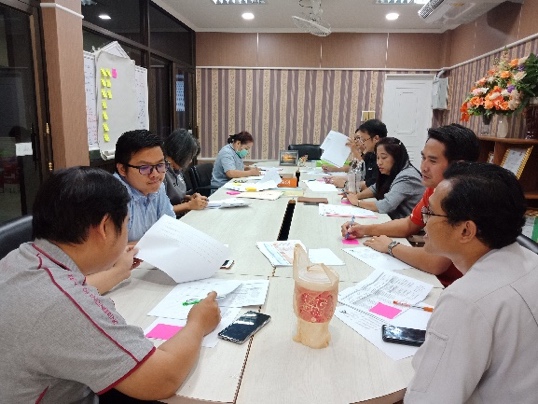 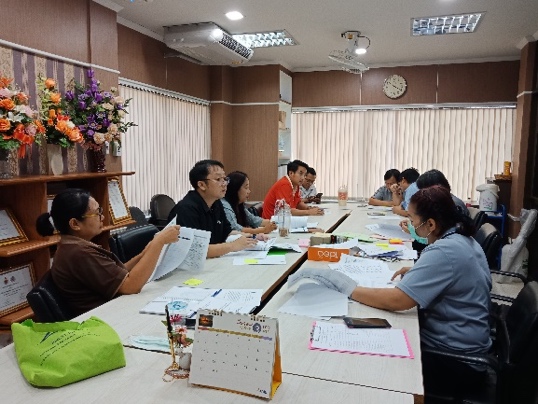 ภาพการประชุมจัดทำแผนการจัดการองค์ความรู้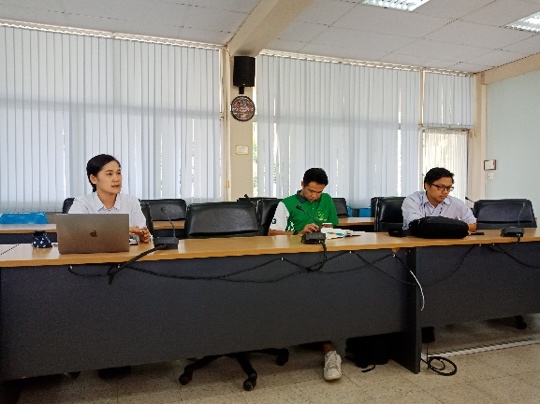 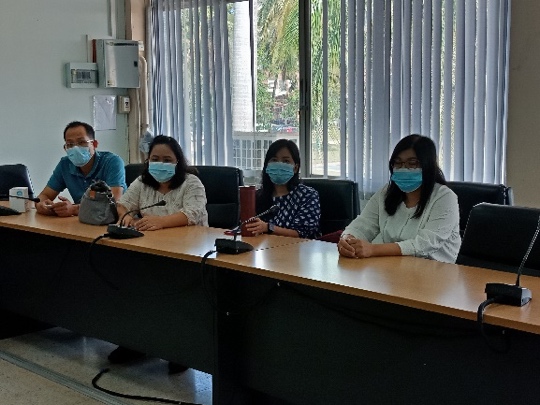 ภาพการจัดประชุมและการแลกเปลี่ยนเรียนรู้4. จัดทำแนวปฏิบัติที่ดี เรื่อง เทคนิคการเขียนแผนงานวิจัย		1.  การเลือก ผอ.แผนงานวิจัย/หัวหน้าโครงการ  ทีมวิจัย    	 	2.  กำหนดเส้นทางการพัฒนาข้อเสนอโครงการ โดยเขียน Roadmap และ Milestones ที่ชัดเจน (โจทย์หรือประเด็นงานวิจัยที่สำคัญตรงประเด็นงานวิจัย หรือแหล่งทุน)  		3.  เมื่อได้ Milestones Plan แล้วจึงนำมาเขียนโครงร่างข้อเสนองานวิจัย (แผนดำเนินงาน หรือ Proposal)  		4.  การเขียนแผนเชื่อมโยงงานวิจัย Impact Pathway นี่คือหัวใจสำคัญของการเขียนแผนงานวิจัย หรือโครงการ 	 	5.  ผลผลิต (output) ผลลัพธ์ (outcome) ผลกระทบ (impact) ที่ชัดเจน		6.  ความคุ้มค่าของงานวิจัยหลักการการพัฒนาโครงการวิจัยและแผนงานวิจัย  แผนงานวิจัยหรือชุดโครงการวิจัย- แผนงานวิจัย/ชุดโครงการวิจัย เป็นโครงการที่มีโครงการย่อยตั้งแต่ 2 โครงการย่อยขึ้นไป  ที่มีความสัมพันธ์หรือสนับสนุนซึ่งกันและกันมีลักษณะบูรณา (Integration) เกิดองค์รวม (Holistic Ideology) เป็นการวิจัยที่เป็นสหวิทยา (Multi-disciplines) ครบวงจร (Complete Set) เป็นโครงการวิจัยที่มีเป้าหมายชัดเจนที่จะนำผลงานไปใช้ประโยชน์อย่างเป็นรูปธรรม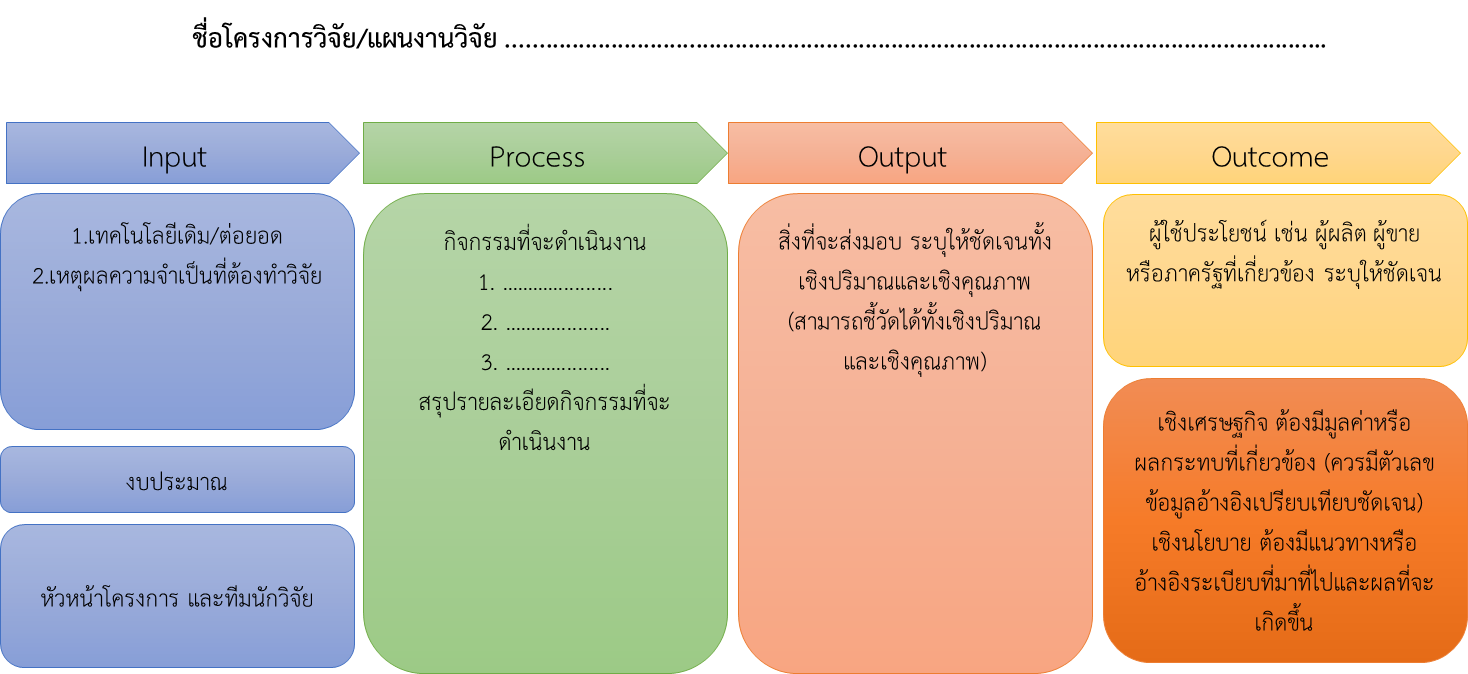 แผนภาพความเชื่อมโยงการพัฒนาโครงการหรือแผนงานวิจัย-  ข้อเสนอการวิจัยและนวัตกรรมต้องมีเป้าหมายและตัวชี้วัดที่ชัดเจนและเชื่อมโยงกับเป้าหมายหลักของชุดโครงการ- มีประเด็นวิจัยและนวัตกรรมตามเป้าหมายโดยเกิดผลกระทบตามผลสัมฤทธิ์ที่สำคัญ (Key Results : KRs) ตามที่กำหนดไว้-  มีการเชื่อมโยงโดยตรง หรือดำเนินการร่วมกับหน่วยงานที่ใช้ประโยชน์จากการวิจัยและนวัตกรรม-  งบประมาณที่เสนอต้องมีรายละเอียดค่าใช้จ่ายเป็นไปตามแนวทางและหลักเกณฑ์ในการดำเนินงานเพื่อการวิจัยและส่งเสริมและสนับสนุนการวิจัยและเหมาะสมกับการดำเนินงานการเขียนแผนงานวิจัย/โครงการ	1. การวิจัยต้องเสร้างผลกระทบ (Impact) ในเชิงกว้าง	2. แผนงาน/โครงการวิจัยควรเน้นเป้าหมายสุดท้ายของโครงการ คือ การสร้างผลกระทบ (Impact)  จากการวิจัยที่สามารถนำเสนอออกมาอย่างชัดเจนทั้งในด้านเศรษฐกิจ ด้านสาธารณะ ด้านชุมชนและพื้นที่ ด้านวิชาการ และด้านนโยบายโจทย์การวิจัยมาจากผู้ใช้ประโยชน์ ได้แก่ ภาครัฐ เอกชนหรือหน่วยงานที่เกี่ยวข้อง	3. ต้องระบุกลุ่มผู้ใช้ประโยชน์ที่ชัดเจน (Identify user) เพื่อให้เกิดผลงานวิจัยที่สร้างผลกระทบในวงกว้าง ครอบคลุมมิติทางด้านเศรษฐกิจ สังคมและสิ่งแวดล้อม 	4. ผู้ใช้ประโยชน์ควรเข้ามามีส่วนร่วมในงานวิจัยเพื่อร่วมขับเคลื่อนงานวิจัยตามเป้าหมายการพัฒนาของประเทศ	5. กำหนดผลกระทบของโครงการ (Impact) เพื่อออกแบบการวิจัย (Research plan) ให้สอดคล้องเป้าประสงค์ตามหลักการวิจัยที่เชื่อถือได้	6. งานวิจัยต้องมีการวางแผนเพื่อการบูรณาการนโยบายการพัฒนาประเทส/ภูมิภาค/จังหวัด/ชุมชนท้องถิ่น เพื่อให้เกิดผลกระทบในวงกว้างในด้านต่างๆ	7. ระบุผลงานวิจัย/ตัวชี้วัด/สิ่งที่ส่งมอบต่อหน่วยงานบริหารจัดการทุวิจัยและผู้ใช้ประโยชน์อย่างชัดเจน	8. การวิจัยต้องมีกระบวนการบริหารจัดการเพื่อบรรลุเป้าประสงค์	9. การพัฒนาข้อเสนอโครงการวิจัย ควรออกแบบ/กำหนดแนวทางให้ได้ซึ่งผลผลิต ผลลัพท์ และผลกระทบทั้งในเชิงปริมาณและเชิงคุณภาพ	10. Output ได้แก่ องค์ความรู้ ชุดความรู้ ข้อเสนอแนะเชิงนโยบายสร้างนักวิจัย (รุ่นใหม่) Publication ทั้งภายในและต่างประเทสตำราเอกสาร	11. Outcome ได้แก่ Innovation สร้างผลกระทบหรือการเปลี่ยนแปลงหน่วยงานภาครัฐ/เอกชน/หน่วยงานที่เกี่ยวข้อง นำผลการวิจัยไปใช้ประโยชนื นักวิจัยมีศักยภาพที่สูงขึ้น	12. Impact ได้แก่ ยกระดับอุตสาหกรรมไทย เพิ่มขีดความสามารถในการแข่งขันของประทเศ ลดความเหลื่อมล้ำ และเพิ่มรายได้ให้กับประเทศ	13. กำหนดผู้รับผิดชอบเป็นหัวหน้าแผนงานวิจัยเป็นหัวหน้าโครงการวิจัยแต่ละโครงการที่เป็นผู้ที่ทุกคนในแผนงานยอมรับ	14. มอบหมายให้หัวหน้าแผนงานวิจัยและหัวหน้าโครงการวิจัยและผู้ร่วมวิจัยไปดำเนินการจัดทำรายละเอียดตามแบบฟอร์มการเขียนข้อเสนอการวิจัยที่สอดคล้องกับแผนงานและโครงการวิจัยย่อย	15. ปรับปรุงรายละเอียดต่างๆให้ถูกต้องเหมาะสมและจัดทำเป็นแผนงานโครงการ	16. ประชุมร่วมกันและตรวจสอบความถูกต้องและความซ้ำซ้อนของโครงการ เพื่อปรับปรุงแก้ไข ก่อนดำเนินการส่งข้อเสนอโครงการ	5. เผยแพร่แนวปฏิบัติที่ดี ผ่านการจัดประชุม การจัดกิจกรรมแลกเปลี่ยนเรียนรู้  และการให้คำปรึกษาแก่อาจารย์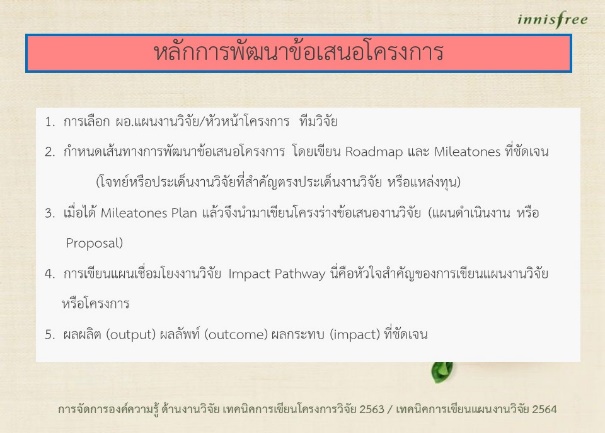 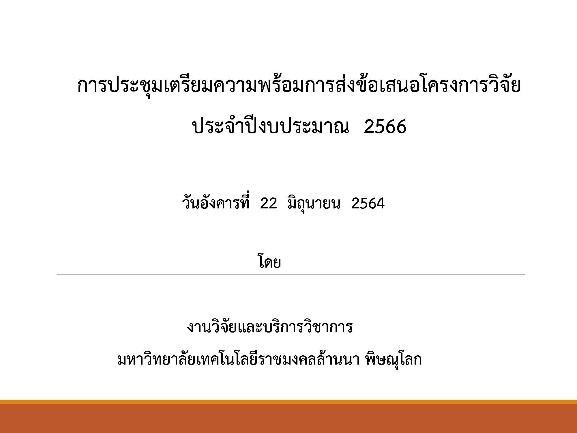 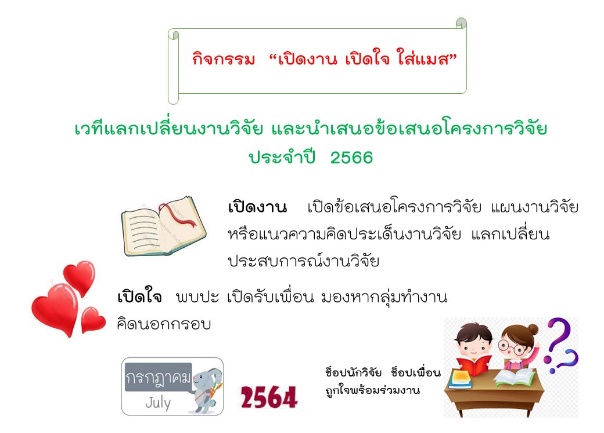 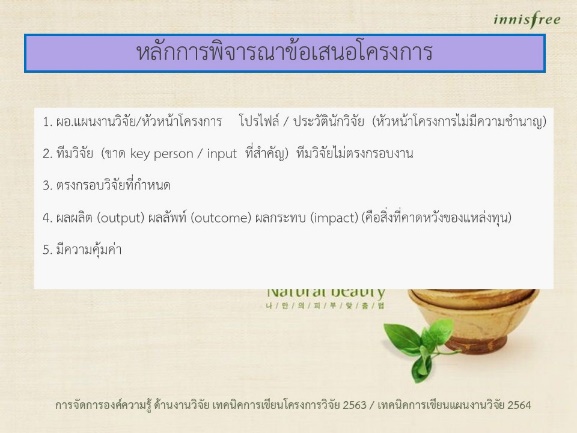 เอกสารประกอบการประชุม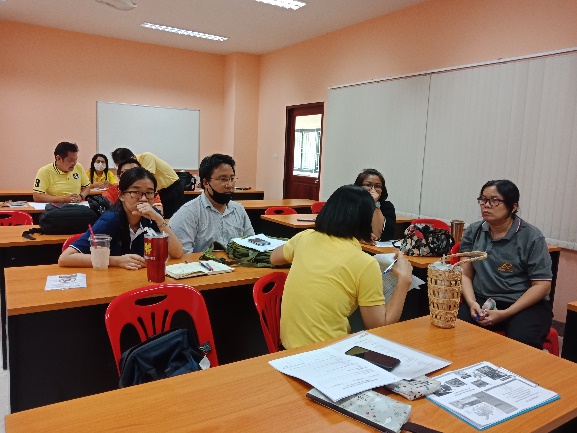 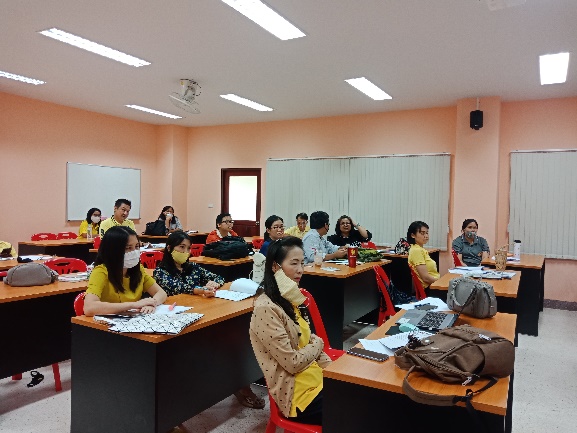 ภาพการจัดกิจกรรมเวทีแลกเปลี่ยนเรียนรู้งานวิจัย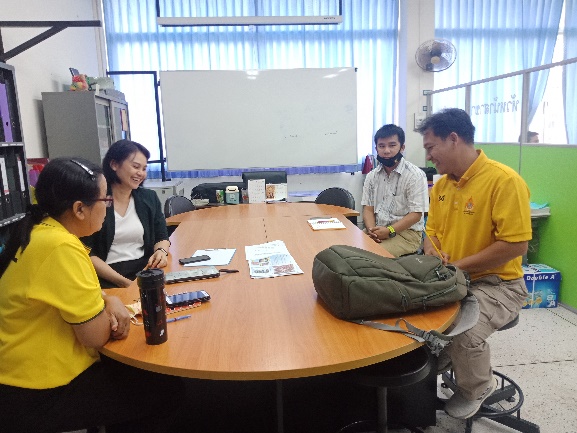 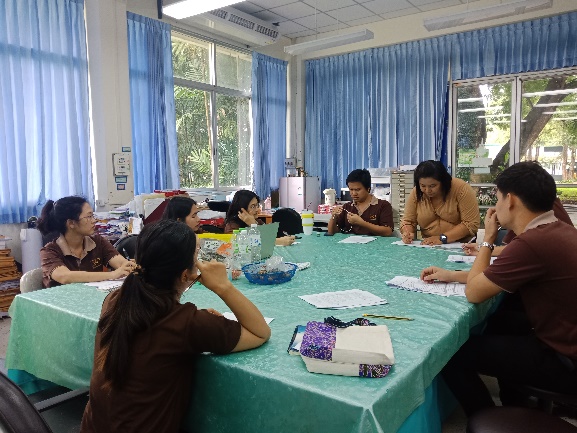 ภาพการจัดกิจกรรมแลกเปลี่ยนเรียนรู้งานวิจัย  แบบกลุ่มย่อย6. ประเมินผลการนำไปใช้ประโยชน์		- จำนวนโครงการวิจัยหรือแผนงานวิจัยที่เสนอของบประมาณงานวิจัยประจำปี 2566 Fundamental Fund		- จำนวนโครงการวิจัยหรือแผนงานวิจัยที่เสนองบวิจัยจากแหล่งทุนภายนอก หน่วยให้ทุน 7 PMU7.ผลสัมฤทธิ์  (ผลสัมฤทธิ์ด้านต่าง ๆ ได้แก่ เชิงคุณภาพ เชิงปริมาณ รางวัลที่ได้รับ การเป็นแบบอย่างที่ดีให้กับหน่วยงานต่าง ๆ ฯลฯ)	จำนวนโครงการวิจัยหรือแผนงานวิจัย ที่จัดทำขึ้นเพื่อเสนอขอแหล่งทุนต่างๆ อย่างน้อย 2 แผนงานรอการประกาศผลรายชื่อโครงการวิจัย ประจำปีงบประมาณ 2565 Fundamental Fund  พื้นที่พิษณุโลก จำนวน  8 โครงการ  แบ่งเป็น  โครงการวิจัยเดี่ยวจำนวน 3 โครงการ และโครงการวิจัยชุด / แผนงานวิจัย จำนวน 5 โครงการ8.ปัจจัยความสำเร็จ  (สรุปเป็นข้อๆ)	1.  การมีส่วนร่วมของบุคลากรที่มีส่วนเกี่ยวข้อง2.  การวิเคราะห์ประเด็นการจัดการองค์ความรู้   เลือกประเด็นความรู้ ที่สามารถวัดผลสำเร็จและนำไปใช้ประโยชน์กับกลุ่มเป้าหมายให้ได้มากที่สุด	3.  การสรุปองค์ความรู้ จะต้องได้ประเด็นที่ชัดเจน เน้นความเข้าใจและสามารถนำไปใช้ได้อย่างมีประสิทธิภาพ	4.  ความพร้อมของผู้ปฏิบัติงานและความตั้งใจที่จะนำองค์ความรู้ไปใช้ประโยชน์  จัดเวทีแลกเปลี่ยนให้แก่นักวิจัย  เพื่อเพิ่มประสบการณ์	หน่วยงานวิจัยจะนำองค์ความรู้ที่ได้มาถ่ายทอดให้แก่กลุ่มเป้าหมาย เช่น การจัดประชุม การให้คำปรึกษาแก่อาจารย์  การพบปะพูดคุย โดยที่กลุ่มเป้าหมายอาจไม่ทราบ และสามารถนำไปปฏิบัติตามได้ หน่วยงานวิจัยในฐานะที่อยู่ใกล้ชิด คอยสนับสนุนข้อมูลงานวิจัย หรือประเด็นงานวิจัยที่สามารถพัฒนาต่อยอดเป็นงานวิจัยให้แก่อาจารย์  การนำองค์ความรู้มาใช้จึงเป็นเรื่องที่สามารถนำมาใช้ได้จริง  และการรับทราบข้อมูลข่าสารของอาจารย์จึงเป็นเรื่องง่าย   9.ปัญหาอุปสรรคและข้อเสนอแนะ แนวทางการพัฒนาต่อไป	ข้อจำกัดในการดำเนินกิจกรรม	เนื่องจากสถานการณ์ดรคระบาด โควิด-19 ทำให้เกิดข้อจำกัดในการดำเนินกิจกรรมการจัดกิจกรรมประชุม หรือจัดกิจกรรมแลกเปลี่ยนได้ เป็นการรวบตัว หรือรวมกลุ่มพบปะกัน  การจัดกิจกรรมบางอย่างไม่สามารถจัดในรูปแบ online ได้ 